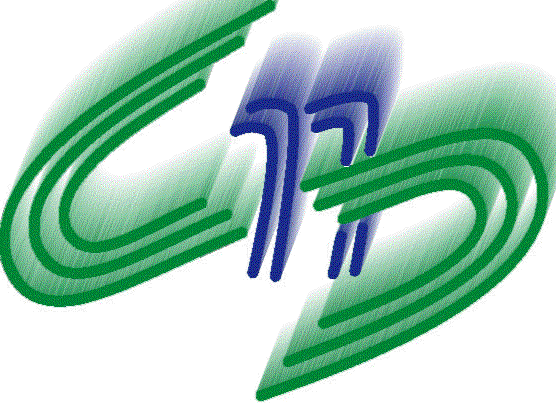 RESUMO EXECUTIVO DA DUCENTÉSIMA OCTAGÉSIMA TERCEIRA REUNIÃO ORDINÁRIA DO CONSELHO NACIONAL DE SAÚDE - CNSData: 6, 7 e 8 de julho de 2016.Local: Plenário do Conselho Nacional de Saúde “Omilton Visconde” – Ministério da Saúde, Esplanada dos Ministérios, Bloco G, Anexo B, 1º andar – Brasília/DF.OBJETIVOS DA 283ª REUNIÃO ORDINÁRIA:1) Apreciar e deliberar sobre os pareceres da Comissão Intersetorial de Recursos Humanos e Relações de Trabalho – CIRHRT.2) Apreciar e deliberar sobre os pleitos para composição das comissões e  coordenações das comissões do CNS. 3) Apreciar e deliberar sobre as demandas da Comissão Intersetorial de Financiamento e Orçamento – COFIN.4) Realizar o debate acerca da revogação das Portarias GM/MS 958 e 959/2016.5) Apreciar o plano de ação para execução do planejamento do CNS.6)  Apreciar e deliberar sobre a proposta de regimento interno da 1ª Conferência de Vigilância em Saúde e da 2ª Conferência de Saúde das Mulheres.ITEM 1 - MARCHA EM DEFESA DO SUS, DA SEGURIDADE SOCIAL E DA DEMOCRACIA A manhã do primeiro dia de reunião foi destinada à participação dos conselheiros na “2ª Marcha em Defesa do SUS e da democracia”. Os participantes da marcha concentram-se em frente à Catedral Metropolitana de Brasília e seguiram em caminhada para o ato na frente do Congresso Nacional.  O objetivo desta mobilização foi defender o SUS e a seguridade social, de modo a assegurar conquistas garantidas na Constituição de 1988, não permitindo retrocesso em relação a direitos.  ITEM 2 – EXPEDIENTE – APROVAÇÃO DA PAUTA DA R.O. 283ª, DA ATA DA 282ª REUNIÃO ORDINÁRIA DO CNS - INFORMES E INDICAÇÕESCoordenação: conselheiro Ronald Ferreira dos Santos, Presidente do CNS Aprovação da pauta da 283ª Reunião Ordinária			Deliberação: a pauta da reunião foi aprovada por unanimidade. Aprovação da ata da 282ª reunião ordinária do CNSDeliberação: a ata da 282ª Reunião Ordinária foi aprovada por unanimidade.Informes e indicações1) Apresentação de novos conselheiros indicados.2) Conselheiro Ronald Ferreira dos Santos, Presidente do CNS, fez os seguintes informes: a) abaixo-assinado em defesa do Sistema CEP/CONEP e solicitou às entidades a adesão a essa iniciativa; b) foi disponibilizado aos conselheiros o documento do Ministério da Saúde, encaminhado ao Conselho, em resposta à nota do Fórum de Organização de Aids e da Rede Nacional de Pessoas Vivendo com HIV/Aids que trata da falta de medicamentos para pacientes com HIV/AIDS; c) A Mesa Diretora do CNS aprovou, ad referendum do CNS, uma resolução que solicita ao Presidente da República em exercício, Michel Temer, veto à Medida Provisória que autoriza a pulverização de inseticida para combate ao Aedes aegypti. Essa proposta seria retomada posteriormente para votação, com quórum mais qualificado; d) conjunto de atos sobre as ameaças ao SUS no que refere ao seu financiamento -  na Assembleia Legislativa de Salvador, na Câmara de Vereadores de São Paulo e  na Assembleia Legislativa do Rio Grande do Sul. O Presidente do CNS participou dessas atividades. Outras atividades semelhantes foram realizadas no Piauí, Ceará e Rio Grande do Norte e está prevista a realização em Salvador, no dia 22 de julho.  3) Conselheira Liane Terezinha de Araújo Oliveira convidou os conselheiros para participarem do ciclo de debates sobre câncer de mama para parlamentares em alusão ao 10º aniversário da FEMAMA. Tema: Câncer de mama no Brasil – necessidade de tratamento igualitário. Data: 13 de julho. Local: Brasília/DF.   4) Conselheiro André Luiz de Oliveira registrou sua preocupação com a denúncia acerca do SAMU, noticiada no Jornal Nacional, no último domingo, e solicitou manifestação do Ministério da Saúde a respeito. Posteriormente, ao final da reunião, conselheiro Geraldo Adão Santos também manifestou sua preocupação com a matéria e sugeriu a elaboração de um documento em defesa do SUS, especialmente do SAMU. Encaminhamento: remeter à Mesa Diretora do CNS com indicativo de pautar o tema no item radar da próxima reunião do CNS. 5) Conselheiro Haroldo de Carvalho Pontes informou a sua participação na agenda do São João do SUS no CES/MG, dia 23 de junho. No dia 25 de junho, participou de debate na reunião ordinária da plenária estadual de São Paulo. 6) Conselheiro Luiz Aníbal Vieira Machado informou sobre a 15ª Plenária Estadual de Conselhos  que elegeu novos representantes. 7) Conselheira Maria Laura Carvalho Bicca falou da sua participação no congresso internacional de serviço social e destacou os elogios de outros países ao SUS e frisou a necessidade de dialogar com outros parceiros para que o Sistema universal se fortaleça. Além disso, perguntou como será a participação do CNS no Fórum social mundial, que será realizado no Canadá.8) Conselheiro Rildo Mendes registrou sua preocupação com as ações do governo contra os povos indígenas – despejo do povo guarani Kauá de suas terras; e anulação de portaria relativa à terra indígena.9) Conselheira Marisa Fúria Silva informou que representará o CNS no seminário da lei brasileira de inclusão. ITEM 3 – COMPOSIÇÃO DAS COMISSÕES                       Coordenação: integrantes da Mesa DiretoraOs conselheiros dedicaram grande parte da reunião para debate e redefinição das Comissões. Do total de dezoito comissões do Conselho, o Plenário definiu, na reunião ordinária do mês de maio de 2016, a composição de quatro Comissões (Comissão Intersetorial de Vigilância em Saúde; Comissão Intersetorial de Saúde Indígena; Comissão Intersetorial de Saúde da Mulher; e Comissão Intersetorial de Saúde Bucal). Assim, naquele momento, o debate centrou-se na definição das demais comissões, com exceção da CONEP que possui regras específicas de composição. Nesse primeiro momento, os conselheiros reuniram-se em segmentos (usuários, trabalhadores da saúde e gestores/prestadores de serviços de saúde) para debater a composição das treze comissões, tendo por referência a planilha com detalhamento das comissões agregadas e das comissões não agregadas a outras, com espelho de quantitativo de vagas por segmento nas comissões.ITEM 4 – COMISSÃO INTERSETORIAL DE ORÇAMENTO E FINANCIAMENTO – COFIN Coordenação: conselheiro André Luiz de Oliveira, da Mesa Diretora do CNS Apresentação: Francisco Funcia, consultor técnico da COFIN/CNS; conselheiro Wanderley Gomes da Silva, coordenador da COFIN/CNS; conselheiro Ronald Ferreira dos Santos, Presidente do CNS   Neste ponto de pauta, foram tratados os seguintes temas: Relatório de análise da COFIN sobre o Plano Nacional de Saúde - PNS; Relatório de análise da COFIN/CNS sobre o Relatório Anual de Gestão 2015 do Ministério da Saúde (RAG 2015/MS); análise preliminar ao Relatório de Prestação de Contas Quadrimestral do 1º Quadrimestre/2016 do MS; e informe sobre o lançamento da Frente em Defesa do SUS, no dia 5 de julho de 2016, e o “Manifesto em defesa do SUS”.Relatório de análise da COFIN acerca do Plano Nacional de Saúde - PNSApresentação: Francisco Funcia, consultor técnico da COFIN/CNSDeliberação: aprovado o Plano Nacional de Saúde, com uma abstenção. Relatório de análise da COFIN/CNS sobre o Relatório Anual de Gestão 2015 do Ministério da Saúde (RAG2015/MS).Apresentação: Francisco Funcia, consultor técnico da COFIN/CNS Deliberação: aprovado, por unanimidade, o relatório da COFIN que recomenda ao CNS a aprovação do RAG, com ressalvas. Serão incluídas entre as ressalvas: situação do REUF e práticas integrativas e complementares.  Análise preliminar ao Relatório de Prestação de Contas Quadrimestral do 1º Quadrimestre/2016 do MS, com base nas planilhas de execução orçamentária recebidas em 14/05/2016. Apresentação: Francisco Funcia, consultor técnico da COFIN/CNS Deliberação: pautar o relatório da COFIN na próxima reunião do CNS, com as contribuições dos conselheiros, para debate e votação. Informe sobre o lançamento da Frente em Defesa do SUS, no dia 5 de julho de 2016, e o “Manifesto em defesa do SUS”.Apresentação: conselheiro Ronald Ferreira dos Santos, Presidente do CNS   Deliberação: o plenário decidiu, com uma abstenção, que o CNS subscreverá o manifesto. O documento será utilizado como elemento aglutinador na luta contra a PEC 241 e em defesa da PEC 01.  ITEM 5 – APRECIAÇÃO E APROVAÇÃO DAS PROPOSTAS DE REGIMENTO INTERNO DA 1ª CONFERÊNCIA DE VIGILÂNCIA EM SAÚDE E DA 2ª CONFERÊNCIA DE SAÚDE DA MULHERNão foi possível debater esse item de pauta na reunião. Como encaminhamento, acordou-se que os conselheiros deverão ler as minutas e apresentar contribuições até segunda-feira. As sugestões serão incorporadas e o documento reencaminhado aos conselheiros com antecedência para deliberação na próxima reunião do CNS.  
ITEM 6 – RADAR - Falta de medicamentos para doenças crônicas, degenerativas e raras, em especial para doenças reumáticas, anemia falciforme, esclerose lateral amiotrófica, entre outras; - Falta de vacinas, soros, imunoglobulinas e penicilina cristalina; - Informe sobre o Controle do Aedes Aegypti (dengue, zika vírus e chikungunya)Coordenação: conselheiro Ronald Ferreira dos Santos; conselheira Cleoneide Paulo; e conselheira Francisca Valda; Apresentação: Ricardo Barros, Ministro de Estado da Saúde Inicialmente, o Ministro de Estado da Saúde fez uma fala geral sobre os itens pautados no radar. Em seguida, os conselheiros apresentaram questionamentos sobre diversos temas que foram respondidos pelo Ministro. Dos aspectos tratados pelo Ministro, destaca-se a defesa dos princípios constitucionais do SUS e da transparência e da eficiência.    	Não houve deliberação neste item. 	Posteriormente, em outro momento da reunião, representantes do Ministério da Saúde, fizeram informe detalhado sobre a situação de desabastecimento de medicamentos e as medidas adotadas para resolver a situação, além da situação dos imunobiológicos e das vacinas. Deliberação: o tema abastecimento/desabastecimento de insumos estratégicos deve ser pauta prioritária da Comissão Intersetorial de Atenção à Saúde das Pessoas com Deficiência e da Comissão Intersetorial de Ciência, Tecnologia e Assistência Farmacêutica. ITEM 7 – APRECIAÇÃO E DELIBERAÇÃO DOS PLEITOS PARA COMPOSIÇÃO DAS COMISSÕESCoordenação: integrantes da Mesa Diretora do CNS 	Deliberação: após amplo debate, o Plenário definiu a composição e a coordenação de doze das treze comissões pendentes:  1) Comissão Intersetorial de Alimentação e Nutrição; 2) Comissão Intersetorial de Atenção à Saúde das Pessoas com Deficiência; 3) Comissão Intersetorial de Atenção à Saúde de Pessoas com Patologias; 4) Comissão Intersetorial de Atenção à Saúde nos Ciclos de Vida; 5) Comissão Intersetorial de Ciência, Tecnologia e Assistência Farmacêutica; 6) Comissão Intersetorial de Educação Permanente para o Controle Social do SUS; 7) Comissão Intersetorial de Orçamento e Financiamento; 8) Comissão Intersetorial de Políticas de Promoção da Equidade; 9) Comissão Intersetorial de Promoção, Proteção e Práticas Integrativas e Complementares em Saúde; 10) Comissão Intersetorial de Recursos Humanos e Relações de Trabalho; 11) Comissão Intersetorial de Saúde do Trabalhador e Trabalhadora; e 12) Comissão Intersetorial de Saúde Suplementar. A composição e a coordenação da Comissão Intersetorial de Saúde Mental – CISM serão definidas na próxima reunião do CNS, sendo mantida, até a redefinição, a composição provisória aprovada no início de 2016. Não será aberta possibilidade para apresentação de novos pleitos. Além da composição e das coordenações, o Plenário deliberou sobre a participação dos gestores/prestadores de serviço nas comissões e a proposta de rodízio de participação dos suplentes nas comissões.Deliberação: sobre essas duas questões: 1) o Plenário decidiu, com três votos contrários e seis abstenções, que o segmento dos gestores/prestadores de serviço deverá debater internamente e indicar nomes para preencher as vacâncias nas comissões, sem considerar o limite de participação em até nove comissões; e 2) o Pleno decidiu, com cinco abstenções, realizar rodízio de entidades na suplência por segmento. Os fóruns deverão debater e apresentar lista para o rodízio até a próxima reunião do CNS.  ITEM 8 - COMISSÃO INTERSETORIAL DE RECURSOS HUMANOS E RELAÇÕES DE TRABALHO – CIRHRT - Apresentação e deliberação de pareceres encaminhados - Portarias GM/MS 958 e 959/2016 referentes aos Agentes Comunitários de Saúde.Coordenação: conselheira Cleoneide Paulo Oliveira Pinheiro, da Mesa Diretora do CNSApresentação: conselheira Maria Arindelita Neves de Arruda, coordenadora da CIRHApresentação e deliberação de pareceres encaminhados	A Comissão analisou quatorze processos, sendo nove de Autorização (oito de Psicologia e um de Odontologia); três de Reconhecimento (os três de Psicologia); e dois de Renovação de Reconhecimento (2 de Psicologia).  	Deliberação: o Plenário aprovou, por unanimidade, os sete processos satisfatórios com recomendações (seis de Psicologia e um de Odontologia) e os cinco processos insatisfatórios (todos de Psicologia); e aprovou a proposta da CIRH de devolver dois processos de Psicologia ao MEC (Processo nº e-MEC 201501535 – Instituto de Ensino Superior de Londrina – INESUL e Processo nº e-MEC 201407826 – Faculdade Castro Alves), porque, entre outros fatores, os processos de autorização desses cursos não passaram pela análise e manifestação do CNS. Portarias GM/MS 958 e 959/2016 referentes aos Agentes Comunitários de SaúdeDeliberação: sobre as Portarias GM/MS 958 e 959/2016, o Plenário decidiu aguardar a manifestação do Ministério da Saúde para posicionar-se a respeito. Relatório da Reunião Ampliada da CIRHRT, realizada no dia 23 de maio de 2016O documento foi disponibilizado aos conselheiros para conhecimento. Proposta para a próxima reunião da CIRH – solicitação: mais um dia de reunião (2, 3 e 4 de agosto), haja vista o número de processos para análise e a elaboração do planejamento da Comissão. 	Deliberação: a solicitação foi aprovada por unanimidade. No primeiro dia, participarão os titulares da composição anterior; no segundo dia, participarão os titulares da composição anterior e os novos titulares eleitos; e no terceiro dia, os titulares da nova composição. ITEM 9 - PROGRAMA VIVER SEM LIMITESCoordenação: conselheiro Haroldo de Carvalho PontesApresentação: Danilo Campos, Coordenação da Pessoa com Deficiência/MS 	Neste ponto de pauta, o coordenador da Área da Pessoa com Deficiência fez uma apresentação sobre a implantação do Programa Viver sem Limites e os conselheiros fizeram questionamentos acerca temática que foram respondidos pelo expositor. 	Não houve deliberação neste item. ITEM 10 – PLANEJAMENTO DO CNS Coordenação: conselheira Francisca Rêgo Oliveira Araújo, da Mesa Diretora do CNS Apresentação: Kátia Souto, do Ministério da Saúde A expositora fez uma apresentação detalhada da última versão do documento com o planejamento do CNS, resultado das duas oficinas do Conselho, após a compilação feita pela assessoria técnica do Conselho. O documento apresenta objetivos, ação, atividade, produto, prazo e responsável. Deliberação: o Plenário aprovou o documento, por unanimidade,. Extras Proposta: realização da 20ª plenária nacional de conselhos no mês de agosto de 2016. A data será definida posteriormente. Deliberação: aprovada a realização. Será debatida na Mesa diretora do CNS a participação dos conselheiros na atividade. Moção de repúdio à manifestação do Ministro de Estado da Saúde, Ricardo Barros, em referência aos profissionais farmacêuticos e às benzedeiras.  Apresentação: conselheira Denise Torreão Após a leitura do documento, conselheiro Haroldo Pontes, Liane Terezinha e Wanderley Gomes da Silva solicitaram vistas à minuta, portanto, o debate foi suspenso.  Deliberação: conforme o Regimento Interno do CNS, os conselheiros que solicitaram vistas deverão apresentar parecer sobre a matéria que deverá ser encaminhado com antecedência aos conselheiros e apreciado na próxima reunião do CNS. Morte de trabalhador de saúde mental por paciente em saúde mental que estava em tratamento domiciliar. Sorocaba/SP. Solidariedade à família e alerta para que esse caso isolado não seja utilizado para enfraquecer a importante política de desospitalização. Apresentação: conselheira Semiramis Maria Amorim Vedovatto